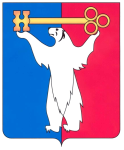 РОССИЙСКАЯ ФЕДЕРАЦИЯКРАСНОЯРСКИЙ КРАЙНОРИЛЬСКИЙ ГОРОДСКОЙ СОВЕТ ДЕПУТАТОВР Е Ш Е Н И ЕО внесении изменений в решение Городского Совета от 19.02.2019 № 11/5-247 
«Об утверждении Правил благоустройства территории муниципального образования город Норильск»В соответствии с пунктом 25 части 1 статьи 16, статьей 45.1 Федерального закона от 06.10.2003 № 131-ФЗ «Об общих принципах организации местного самоуправления в Российской Федерации», статьей 28 Устава городского округа город Норильск Красноярского края Городской Совет РЕШИЛ:1. Внести в Правила благоустройства территории муниципального образования город Норильск, утвержденные решением Городского Совета 
от 19.02.2019 № 11/5-247 (далее - Правила), следующие изменения:1.1. В пункте 1 раздела 1.2 Правил:1.1.1. В абзаце девятом слова «муниципальное казенное учреждение «Управление по содержанию и строительству автомобильных дорог г. Норильска» заменить словами «муниципальное учреждение».1.2. В разделе 3.1 Правил:1.2.1 Абзац 1 пункта 15 изложить в следующей редакции: «15. Накопление отходов допускается только в специально оборудованных местах накопления отходов, соответствующих требованиям санитарных правил 
и норм, следующими способами:».1.2.2. Пункт 24 дополнить новым абзацем вторым следующего содержания:«На территории объекта благоустройства различного функционального назначения с расположенными на нем элементами благоустройства (вне зависимости от формы собственности) в зоне входной группы правообладателем элементов и объектов благоустройства должна быть установлена урна.».2. Контроль исполнения настоящего решения возложить на председателя постоянной комиссии Городского Совета по городскому хозяйству Сербина Р.О.3. Настоящее Решение вступает в силу через десять дней со дня опубликования в газете «Заполярная правда» и распространяет свое действие:- по пункту 1.1 - на правоотношения, возникшие с даты вступления Решения в силу;- по пункту 1.2 - с 01.03.2024, но не ранее чем по истечении девяноста дней после дня официального опубликования Решения в газете «Заполярная правда».«____» _________ 2023№ _________Председатель Городского Совета                               А.А. Пестряков     Глава города Норильска                       Д.В. Карасев 